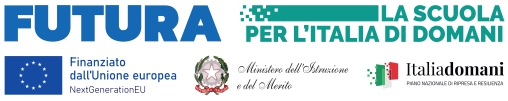 Al Dirigente dell’ICS Buonarroti - CorsicoRELAZIONE FINALE PER DOCENTI ORGANICO DI POTENZIAMENTODOCENTE:CLASSI IN CUI SI E’ OPERATO:ATTIVITA’ SVOLTE IN CLASSE:ALTRE ATTIVITA’ SVOLTE NEL PLESSO:DESTINATARI DELL’INTERVENTO: (segnare con una X)     Interventi individualizzati con i seguenti alunni     Interventi per gruppi misti coinvolgendo a rotazione tutta la classe     Interventi per piccoli gruppi coinvolgendo principalmente i seguenti alunniAltro………………………………………MODALITA’ DI INTERVENTO: (segnare con una X)      Codocenza in classe      Gruppi articolati in classe      Gruppi articolati in spazi laboratoriali      Tutoraggio e supporto individualizzato in classeAltro………………………………RISULTATI CONSEGUITI IN TERMINI DI OBIETTIVI DIDATTICI E FORMATIVI:Data                                                                                               Firma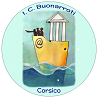  ISTITUTO COMPRENSIVO STATALE “BUONARROTI” Via IV Novembre, 38 - 20094 Corsico (MI) - tel. 02.45100100 email: miic88800v@istruzione.it; p.e.c. miic88800v@pec.istruzione.it www.icbuonarroticorsico.edu.it